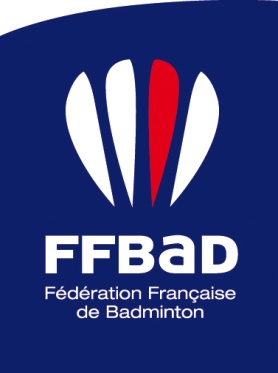 FIChe d’inscription -FORMATIONOrganiser une manifestation éco-responsable14 et 15 juin 2013 – CREPS de ReimsHoraires effectifs :Du vendredi 14, 13h30 au samedi 15 juin, 15h.Nom/Prénom :	______________________________________________Adresse :	______________________________________________	______________________________________________Tél :	____/___/___/___/___/Mail : ___________________________@_________________________Club ou Ligue: ______________________________________________Hébergement / Restauration Repas uniquement(Vendredi soir, samedi midi) Pension complète	(Diner et nuit du vendredi, PDJ, déjeuner du samedi)Transport (renseignement ultérieur possible)Moyen de transport utilisé : __________________________Ville de départ : ___________________________________Heure d’arrivée : ___________________________________Effectif : 30 personnes maximumFICHE D’INSCRIPTIONà retourner avant le 24/05/2013 par mail à formation@ffbad.org